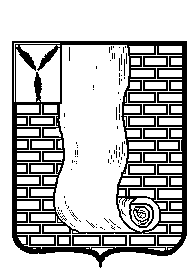                                                         СОВЕТМУНИЦИПАЛЬНОГО ОБРАЗОВАНИЯ ГОРОД КРАСНОАРМЕЙСК КРАСНОАРМЕЙСКОГО МУНИЦИПАЛЬНОГО РАЙОНАСАРАТОВСКОЙ ОБЛАСТИ_________________________________________________________________Р Е Ш Е Н И Е О рассмотрении проекта  решения Совета муниципального образования город Красноармейск Красноармейского муниципального района «О внесении изменений и дополнений в Устав муниципального образования город Красноармейск Красноармейского муниципального района.      В соответствии с Федеральным законом от 06 октября 2003 года  №131-ФЗ «Об общих принципах организации местного самоуправления в Российской Федерации», Федеральным законом от 21 июля 2005 года № 97-ФЗ «О государственной регистрации уставов муниципальных образований», руководствуясь Уставом муниципального образования город Красноармейск, Совет муниципального образования город Красноармейск РЕШИЛ:        1.Принять к рассмотрению проект решения Совета муниципального образования город Красноармейск Красноармейского муниципального района  «О внесении изменений и дополнений в Устав муниципального образования город Красноармейск, согласно Приложению.        2.Настоящее решение вступает в силу с момента его принятия и подлежит опубликованию.        3.Контроль за настоящим решением возложить на Председателя Совета муниципального образования город Красноармейск Кузьменко А.В.        4.Опубликовать настоящее решение путем размещения на официальном сайте администрации Красноармейского муниципального района Саратовской области в информационной сети Интернет.Глава муниципального образования                                      А.В. Кузьменко  город Красноармейск                                                          Секретарь Совета                                                                     А.В. КуклевСОВЕТМУНИЦИПАЛЬНОГО ОБРАЗОВАНИЯ ГОРОД КРАСНОАРМЕЙСК КРАСНОАРМЕЙСКОГО МУНИЦИПАЛЬНОГО РАЙОНА САРАТОВСКОЙ ОБЛАСТИ__________________________________________________________________Р Е Ш Е Н И Е   (проект) В соответствии с Федеральным законом от 06 октября 2003года № 131-ФЗ «Об общих принципах организации местного самоуправления в Российской Федерации» , Федеральным законом от 21.07.2005 № 97-ФЗ «О государственной регистрации уставов муниципальных образований», Законом Саратовской области от 29.10.2014 № 131-ЗСО  «О порядке формирования и сроке полномочий представительных органов муниципальных районов в Саратовской области» руководствуясь Уставом муниципального образования город Красноармейск Красноармейского муниципального района Саратовской области, Совет муниципального образования город Красноармейск Красноармейского муниципального района Саратовской области РЕШИЛ:1.Внести в Устав муниципального образования город Красноармейск Красноармейского муниципального района Саратовской области, принятый решением Совета 12 декабря 2005 года № 7/28 (с изменениями и дополнениями внесенными решениями Совета муниципального образования г. Красноармейск Красноармейского муниципального района Саратовской области от 27.10.2006 г. №97, от 21.03.2008 г. № 16/4, от 02.12.2009 г. № 134/30, от 05.08.2010г. № 06/57, от 06.06.2011 г. №06/40, от 31.08.2011 г. №09/56, от18.04.2012 г. №04/30, от 05.06.2013г. №06/32, от 24.10.2014 г. №04/22, от 12.12.2014 г.№06/41, от 20.05.2015 г. № 05/26, от 01.06.2016 г. № 09/49,от 29.03.2017 г. № 03/14, от 28.02.2018 № 16),  следующие изменения и дополнения:     1.Часть 2, ст. 11  после слов «главы муниципального образования» дополнить словами;- «или главы местной администрации, осуществляющего свои полномочия на основе контракта» (Федеральный закон от 30 октября  2018 года N 387-ФЗ):      2. Дополнить настоящий Устав статьей 9.1 Староста сельского населенного пункта.  (Федеральный закон от 18 апреля  2018 года N 83-ФЗ):«1. для организации взаимодействия органов местного самоуправления и жителей сельского населенного пункта при решении вопросов местного значения в сельском населенном пункте, расположенном в поселении, городском округе или на межселенной территории, может назначаться староста сельского населенного пункта.2. Староста сельского населенного пункта назначается представительным органом муниципального образования, в состав которого входит данный сельский населенный пункт, по представлению схода граждан сельского населенного пункта из числа лиц, проживающих на территории данного сельского населенного пункта и обладающих активным избирательным правом.3. Староста сельского населенного пункта не является лицом, замещающим государственную должность, должность государственной гражданской службы, муниципальную должность или должность муниципальной службы, не может состоять в трудовых отношениях и иных непосредственно связанных с ними отношениях с органами местного самоуправления.Законом субъекта Российской Федерации с учетом исторических и иных местных традиций может быть установлено иное наименование должности старосты сельского населенного пункта.4. Старостой сельского населенного пункта не может быть назначено лицо:1) замещающее государственную должность, должность государственной гражданской службы, муниципальную должность или должность муниципальной службы;2) признанное судом недееспособным или ограниченно дееспособным;3) имеющее непогашенную или неснятую судимость.5. Срок полномочий старосты сельского населенного пункта устанавливается уставом муниципального образования и не может быть менее двух и более пяти лет.Полномочия старосты сельского населенного пункта прекращаются досрочно по решению представительного органа муниципального образования, в состав которого входит данный сельский населенный пункт, по представлению схода граждан сельского населенного пункта, а также в случаях, установленных пунктами 1 - 7 части 10 статьи 40 настоящего Федерального закона.6. Староста сельского населенного пункта для решения возложенных на него задач:1) взаимодействует с органами местного самоуправления, муниципальными предприятиями и учреждениями и иными организациями по вопросам решения вопросов местного значения в сельском населенном пункте;2) взаимодействует с населением, в том числе посредством участия в сходах, собраниях, конференциях граждан, направляет по результатам таких мероприятий обращения и предложения, в том числе оформленные в виде проектов муниципальных правовых актов, подлежащие обязательному рассмотрению органами местного самоуправления;3) информирует жителей сельского населенного пункта по вопросам организации и осуществления местного самоуправления, а также содействует в доведении до их сведения иной информации, полученной от органов местного самоуправления;4) содействует органам местного самоуправления в организации и проведении публичных слушаний и общественных обсуждений, обнародовании их результатов в сельском населенном пункте;5) осуществляет иные полномочия и права, предусмотренные уставом муниципального образования и (или) нормативным правовым актом представительного органа муниципального образования в соответствии с законом субъекта Российской Федерации.7. Гарантии деятельности и иные вопросы статуса старосты сельского населенного пункта могут устанавливаться уставом муниципального образования и (или) нормативным правовым актом представительного органа муниципального образования в соответствии с законом субъекта Российской Федерации.»     3.Пункт 6, части 3, ст. 11 исключить слова «по проектам и вопросам, указанным в части 3 настоящей статьи» (Федеральный закон от 30 октября  2018 года N 387-ФЗ):   	    4. Пункт 22, части 1, ст. 3 изложить в новой редакции (Федеральный закон от 3 августа  2018 года N 340-ФЗ):-«утверждение генеральных планов муниципального образования, правил землепользования и застройки, утверждение подготовительной на основе генеральных планов поселения документации по планировке территории, выдача разрешений на строительство (за исключением случаев, предусмотренных Градостроительным кодексом Российской Федерации, иными федеральными законами), разрешений на ввод объектов в эксплуатацию при осуществлении строительства, реконструкции объектов капитального строительства, расположенных на территории муниципального образования, утверждение местных нормативов градостроительного проектирования муниципального образования, резервирование земель и изъятие земельных участков в границах муниципального образования для муниципальных нужд, осуществление муниципального земельного контроля в границах муниципального образования , осуществление в случаях, предусмотренных градостроительным кодексом Российской Федерации, осмотров зданий, сооружений выдача рекомендаций об устранении выявленных в ходе таких осмотров нарушений, направление уведомления о соответствии указанных в уведомлении о планируемых строительстве или реконструкции объекта индивидуального жилищного строительства или садового дома (далее- уведомление о планируемом строительстве) параметров объекта индивидуального жилищного строительства или садового дома установленным параметрам и допустимости размещения объекта индивидуального жилищного строительства или садового дома на земельном участке, уведомления о несоответствии указанных в уведомлении о планируемом строительстве параметров объекта индивидуального жилищного строительства или садового дома установленным параметрам и (или) недопустимости размещения объекта индивидуального жилищного строительства или садового дома на земельном участке, уведомления о соответствии или несоответствии построенных или реконструированных объектов индивидуального жилищного строительства или садового дома требованиям законодательства о градостроительной деятельности при строительстве или реконструкции объектов индивидуального жилищного строительства или садовых домов на земельных участках, расположенных на территориях муниципальных образований, принятие в соответствии с гражданским законодательством Российской Федерации решения о сносе самовольной постройки, решения о сносе самовольной постройки или ее приведении в соответствие с предельными параметрами  разрешенного строительства, установленными правилами землепользования и застройки, реконструкции объектов капитального строительства, установленными правилами землепользования и застройки, документацией по планировке территории, или обязательными требованиями к параметрам объектов капитального строительства, установленными федеральными законами (далее также – приведение в соответствие с установленными требованиями), решения об изъятии земельного участка, не используемого по целевому назначению или используемого с нарушением законодательства Российской Федерации, осуществление сноса самовольной постройки или ее приведения в соответствие с установленными требованиями в случаях, предусмотренных Градостроительным кодексом Российской Федерации»   	  5.Пункт 1 ст. 46 изложить в новой редакции (Федеральный закон от 03 июля 2018 года N 189-ФЗ):-«Муниципальное образование вправе создавать муниципальные
предприятия и учреждения, участвовать в создании хозяйственных обществ в форме непубличных акционерных обществ и обществ с ограниченной ответственностью, необходимых для осуществления полномочий по решению вопросов местного значения»    	 6. Пункт 1, части 8, ст.23 издать в новой редакции (Федеральный закон от 30 октября 2018 года N 382-ФЗ):«заниматься предпринимательской деятельностью лично или через доверенных лиц, участвовать в управлении коммерческой организацией или в управлении некоммерческой организацией (за исключением участия в управлении совета муниципальных образований субъекта Российской Федерации, иных объединений муниципальных образований, политической партией, профсоюзом, зарегистрированным в установленном порядке, участия в съезде (конференции) или общем собрании иной общественной организации, жилищного, жилищно-строительного, гаражного кооперативов, товарищества собственников недвижимости), кроме участия на безвозмездной основе в деятельности коллегиального органа организации на основании акта Президента Российской Федерации или Правительства Российской Федерации; представления на безвозмездной основе интересов муниципального образования в органах управления и ревизионной комиссии организации, учредителем (акционером, участником) которой является муниципальное образование, в соответствии с муниципальными правовыми актами, определяющими порядок осуществления от имени муниципального образования полномочий учредителя организации или управления находящимися в муниципальной собственности акциями (долями участия в уставном капитале); иных случаев, предусмотренных федеральными законами;     7. Часть 4, Ст. 6  изложить в новой редакции (Федеральный закон от 18 апреля 2018 года N 83-ФЗ):-«Выборы в Совет муниципального образования проводятся на основе мажоритарной избирательной системы по одномандатным избирательным округам. Избранными по одномандатному избирательному округу считаются зарегистрированные кандидаты в количестве, не превышающем число замещаемых в соответствующем одномандатном избирательном округе мандатов, набравшие наибольшее число голосов избирателей, принявших участие в голосовании»     8.Пункт 20, ст.3, части 1 изложить в новой редакции (Федеральный закон от 31 декабря 2017 года N 503-ФЗ):« 20) участие в организации деятельности по накоплению (в том числе раздельному накоплению) и транспортированию твердых коммунальных отходов»     9. Пункт 5, части 1, ст.3 после слов «осуществление муниципального контроля за сохранностью автомобильных дорог местного значения в границах населенных пунктов муниципального образования» (Федеральный закон от 29 декабря 2017 года N 463-ФЗ): дополнить словами:-«организация дорожного движения»     10. Пункт 21, части 1, ст. 3 дополнить подпунктом 21.1 (Федеральный закон от 27 декабря 2018 года N 498-ФЗ):        «осуществление мероприятий по отлову и содержанию безнадзорных животных обитающих на территории муниципального образования»     11. Пункт 9, ст. 3 издать в новой редакции (Федеральный закон от 06 февраля 2019 года N 3-ФЗ)«разработка и осуществление мер, направленных на укрепление межнационального и межконфессионального согласия, поддержку и развитие языков и культуры народов Российской Федерации, проживающих на территории муниципального района, реализацию прав национальных меньшинств, обеспечение социальной и культурной адаптации мигрантов, профилактику межнациональных (межэтнических) конфликтов»      12.Настоящий Устав дополнить статьей 3.1права органов местного самоуправления поселения на решение вопросов не отнесенных к вопросам местного значения поселения:«1. Органы местного самоуправления городского, сельского поселения имеют право на:1) создание музеев поселения;2) совершение нотариальных действий, предусмотренных законодательством, в случае отсутствия в поселении нотариуса;3) участие в осуществлении деятельности по опеке и попечительству;4) создание условий для осуществления деятельности, связанной с реализацией прав местных национально-культурных автономий на территории поселения;5) оказание содействия национально-культурному развитию народов Российской Федерации и реализации мероприятий в сфере межнациональных отношений на территории поселения;6) участие в организации и осуществлении мероприятий по мобилизационной подготовке муниципальных предприятий и учреждений, находящихся на территории поселения;7) создание муниципальной пожарной охраны;8) создание условий для развития туризма;9) оказание поддержки общественным наблюдательным комиссиям, осуществляющим общественный контроль за обеспечением прав человека и содействие лицам, находящимся в местах принудительного содержания;10) оказание поддержки общественным объединениям инвалидов, а также созданным общероссийскими общественными объединениями инвалидов организациям в соответствии с Федеральным законом от 24 ноября 1995 года N 181-ФЗ "О социальной защите инвалидов в Российской Федерации";11) предоставление гражданам жилых помещений муниципального жилищного фонда по договорам найма жилых помещений жилищного фонда социального использования в соответствии с жилищным законодательством;12) осуществление мероприятий по отлову и содержанию безнадзорных животных, обитающих на территории поселения;13) осуществление мероприятий в сфере профилактики правонарушений, предусмотренных Федеральным законом "Об основах системы профилактики правонарушений в Российской Федерации";14) оказание содействия развитию физической культуры и спорта инвалидов, лиц с ограниченными возможностями здоровья, адаптивной физической культуры и адаптивного спорта.2. Органы местного самоуправления городского, сельского поселения вправе решать вопросы, указанные в части 1 настоящей статьи, участвовать в осуществлении иных государственных полномочий (не переданных им в соответствии со статьей 19 настоящего Федерального закона), если это участие предусмотрено федеральными законами, а также решать иные вопросы, не отнесенные к компетенции органов местного самоуправления других муниципальных образований, органов государственной власти и не исключенные из их компетенции федеральными законами и законами субъектов Российской Федерации, за счет доходов местных бюджетов, за исключением межбюджетных трансфертов, предоставленных из бюджетов бюджетной системы Российской Федерации, и поступлений налоговых доходов по дополнительным нормативам отчислений.»    13. Дополнить статью 3 пунктом 40 следующего содержания (Федеральный закон от 29 июля 2018 года N 244-ФЗ) :«осуществление мероприятий по защите прав потребителей, предусмотренных Законом Российской Федерации от 7 февраля 1992 года N 2300-1 "О защите прав потребителей"    14. 1) Пункт 4 статьи 9 изложить в новой редакции (Федеральный закон от 27 декабря  2018 года N 556-ФЗ);« границы территории на которой осуществляется территориальное общественное самоуправление, устанавливаются по предложению населения, проживающего на территории муниципального образования, Советом муниципального образования город Красноармейск Красноармейского муниципального района»       2) Дополнить статью 9 пунктом 5 следующего содержания:« Территориальное общественное самоуправление считается учрежденным с момента регистрации Устава территориального общественного самоуправления уполномоченным органом местного самоуправления, Советом муниципального образования город Красноармейск Красноармейского муниципального района. Порядок регистрации Устава территориального общественного самоуправления определяется представительным органом Советом муниципального образования город Красноармейск Красноармейского муниципального района»      2.Направить настоящее решение на государственную регистрацию в Управление Министерства юстиции Российской Федерации по Саратовской области.       3 . Пункт 1 настоящего решения вступает в силу с момента официального опубликования после его государственной регистрации.Глава муниципального образования                                      А.В. Кузьменко  город Красноармейск                                            Секретарь Совета                                                                     А.В. Куклевот13.02.2019№19/15от13.02.2019№19/15от№от№О внесении изменений и дополнений в Устав муниципального образования город Красноармейск Красноармейского муниципального района Саратовской области.